Mr. Samith MeyPhnom Penh Center for Independent Living (PPCIL)Mr. Samith Mey is Founder and Executive Director of Phnom Penh Center for Independent Living (PPCIL), which was established in 2009  has h managerial positions and experiences in working in the disability sector and social welfare more than 15 years. From 2006 to 2007, he  trained n social welfare and independent living in “The Duskin Leadership Training in Japan” a Program for Persons with Disabilities in Asia and the Pacific. He also has extensive experience in the field of disability movement, advocacy, willingness and potential to promote and implement an independent living movement of persons with disabilities in Cambodia. Furthermore, he possesses experience in development activities, leadership project/program formulation and management including project planning, budgeting, staffing, implementation, monitoring, evaluation and reporting. He has in many disability training and workshops domestically and internationally related to disability inclusion, independent living and development. 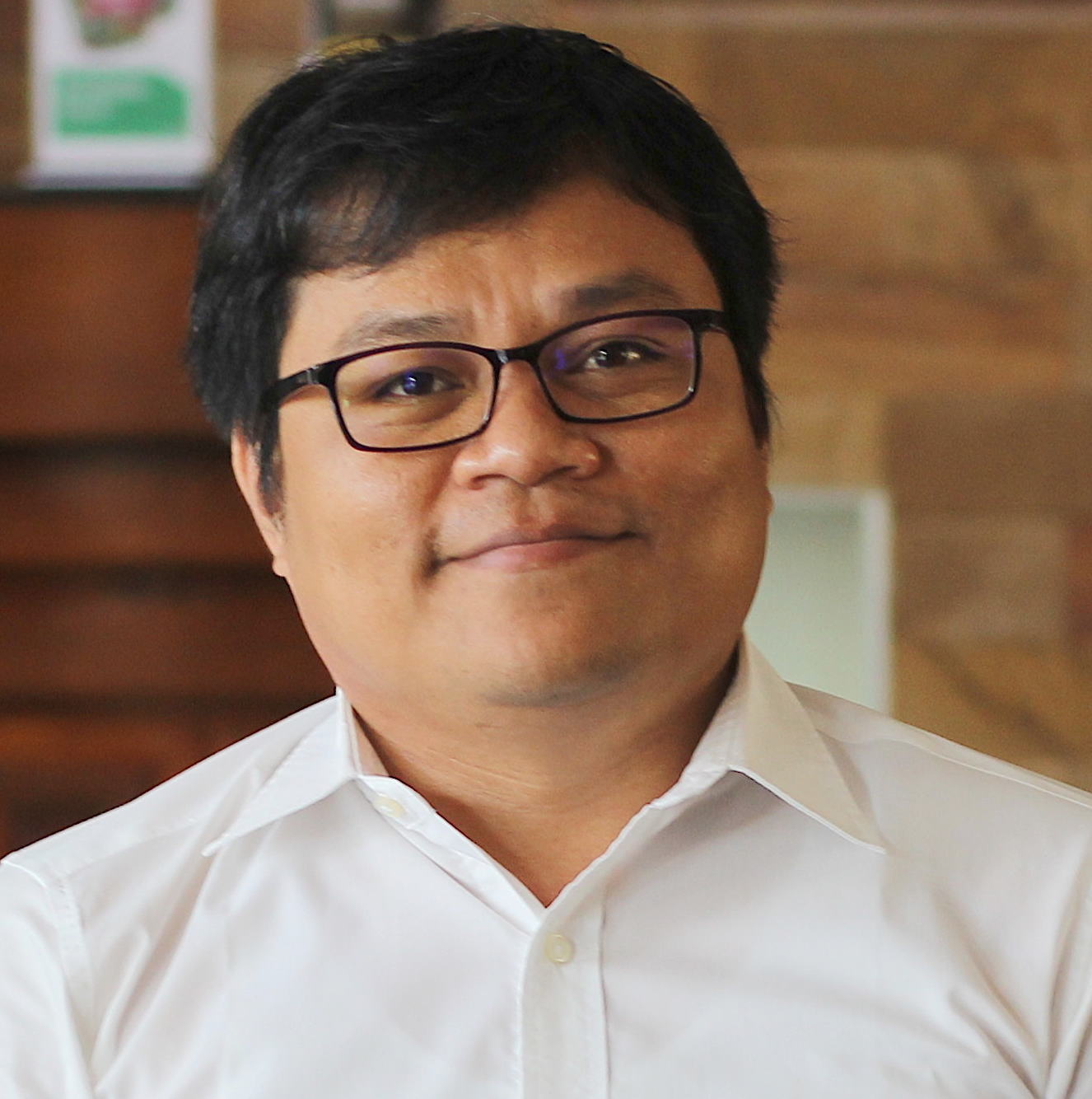 